Anexa nr. 1 (Anexa nr. 1 la Normele metodologice aprobate prin HG nr.52/2011)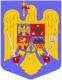 CEREREpentruacordarea indemnizaţiei de creştere a copilului / stimulentului de inserţie / indemnizaţiei lunare / sprijinului lunar şi alocaţiei de stat pentru copiiDoamnă / Domnule director al  A.J.P.I.S.Stimaţi cetăţeni, Statul român, în conformitate cu prevederile constituţionale, doreşte să vă ajute să depăşiţi momentele speciale prin care treceţi, dvs. şi familia dvs. Pentru aceasta vă adresăm rugămintea să citiţi cu foarte multă atenţie formularul şi să completaţi cu sinceritate toate datele solicitate, conform indicaţiilor de mai jos.În cazul în care se solicită şi alocaţia de stat se va completa un singur formular.A. Acest capitol al cererii se completează de către solicitant. Dacă solicitantul este persoana îndreptăţită sau reprezentantul familiei, datele se vor completa la Cap. C.  Subsemnatul/aDate privind persoana îndreptăţităD1. SITUAŢIA P ROF ESIONALĂ A SOLICITANTULUI / P ERSOANEI ÎNDREP TĂŢITE Elev*Student*Lucrător agricol	IndependentSalariat*Şomer*	Lucrător ocazionalPensionar*Fără loc de muncă	Casnic (ă)	Altele……………………………………………………..*Se vor ataşa adeverinţe, după caz, de la unitatea şcolară, angajator, organe competenteD2. DACĂ LUCREAZĂ ÎN AF ARA ROMÂNIEI?	NU	DAD3. DACĂ A LUCRAT 12 LUNI SUCCESIVE ÎN ULTIMELE 24 LUNI, ANTERIO R DATEI NAŞTERII   COPILULUI*?NU	DAîn România	în perioada	-în UE sau SEE, Elveţia(*) se ataşează adeverinţă de la angajator (cu specificarea CUI pentru România)în perioada	-D4. ÎN CELE 12 LUNI SUCCESIVE LUCRATE A REALIZAT VENITURI DIN: Venituri din salarii si asimilate salariilorVenituri din activități independenteVenituri din activitati agricole, silvicultura sipisciculturaVenituri realizate in perioadele asimilateD5. DACĂ A F OST 12 LUNI SUCCESIVE DIN ULTIMELE 24 LUNI ÎNTR-UNA DIN P ERIO ADELE ASIMILATE, ANTERIO R DATEI NAŞTERII COP ILULUI*? NU	DA - se va menţiona CODUL perioadei asimilate conf.Anexei 1în perioada în perioada(*) Se completează doar în situaţia în care solicitantul nu este persoana îndreptăţităVă rog si aprobafi aconlarea urmitoarelor drepturi:Indemnizaţia de crestere a copilului până la vârsta de:DOI   ANI	TREI ANI ANI (copil cu mabilitate)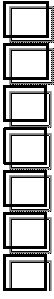 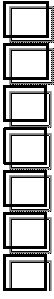 Stimulent de insertieIndemnizatia  lunara pentru ingrijirea copilului cu virsta intre 3 - 7 ANI (copil cu mabilitate) Indemnizape lunara pentru pentru program de lucru redusSprijin lunar pentru ingrijire copil 0 - 3(2) ANI Sprijin lunar pentru ingrijire copil 3(2) - 7 ANI Alocatia de stat pentru copiiPENTRU COPII:Nume !ji prenumeCNP 1	I	I	I	I	I	I	I	I	I	I	I	I	I  Ad identitate* I  I	I	I    I Seria LJ_J  Nr   I	I	I	I	I	I	IPentru copilul susmentionat, persoana indreptititi are calitatea de:= p- . tePernoanii """ore Inincnxtintare oopilannTutorePersoaoacare are copilul inplasamentt= Piirinte adoptiv	Persoaoa care are copilul inplasament inreim de umentii Copilul este persoani cu mabilitate:Ell Nu	Da (se va ata copie dupii certificatul de incadrare ingradul de handicap)Nume !ji prenume I	I	I	I	I	I	I	I	I	I	I	I	I	I	I	I	I	I	I	I	I	I	I	I	I	I	I	I	I	I 	I	I	I	I	I	I	I	I	I	I	I   I	I	I	I	I	I	I	I	I	I	I	I	I	I	I	I	I	ICNP 1	I	I	I	I	I	I	I	I	I	I	I	I	I  Ad identitate* I  I	I	I    I Seria LJ_J  Nr   I	I	I	I	I	I	IPentru copilul susmentionat, persoana indreptititi are calitatea de:=ore	oopilPernoanii """Tutore	Persoaoa care are copilul inplasament= Piirinte adoptiv	Persoaoa care are copilul inplasament inreim de umentii Copilul este persoani cu mabilitate:0 Nu	DI Da (se va ata copie dupii certificatul de incadrare ingradul de handicap)Nume !ji prenume I	I	I	I	I	I	I	I	I	I	I	I	I	I	I	I	I	I	I	I	I	I	I	I	I	I	I	I	I	II	I	I	I	I	I	I	I	I	I	I	I	I	I	I	I	I	I	I	I	I	I	I	I	I	I	I	I	ICNP I    I	I	I	I	I	I	I	I	I	I	I	I	I Ad identitate* 1    I	I	I    I Seria LJ_J  Nr   I	I	I	I	I	I	IPentru copilul susmentionat, persoana indreptititi are calitatea de:b Piirinte	Peraoanii """ore Inincnxtintare copilPersoaoa care are copilul inplasamentD Piirinte adoptiv	Persoaoa care are copilul inplasament inregim de urgentiiCopilul este persoani cu dizabilitate:0 Nu	DI Da (se va ata copie dupii certificatul de incadrare ingradul de handicap)Nume !ji prenume I	I	I	I	I	I	I	I	I	I	I	I	I	I	I	I	I	I	I	I	I	I	I	I	I	I	I	I	I	I 	I	I	I	I	I	I	I	I	I	I	I   I	I	I	I	I	I	I	I	I	I	I	I	I	I	I	I	I	ICNP I    I	I	I	I	I	I	I	I	I	I	I	I	I Ad identitate* I  I	I	I    I Seria LJ_J  Nr   I	I	I	I	I	I	IPentru copilul susmentionat, persoana indreptititi are calitatea de:= PiirintePernoanii """ore Inincnxtintare oopilETutore	Persoaoa care are copilul inplasament=- Piirinte adoptiv	Persoaoa care are copilul inplasament inregim de urgentii Copilul este persoani cu dizabilitate:0 Nu	DI Da (se va ata copie dupii certificatul de incadrare ingradul de handicap)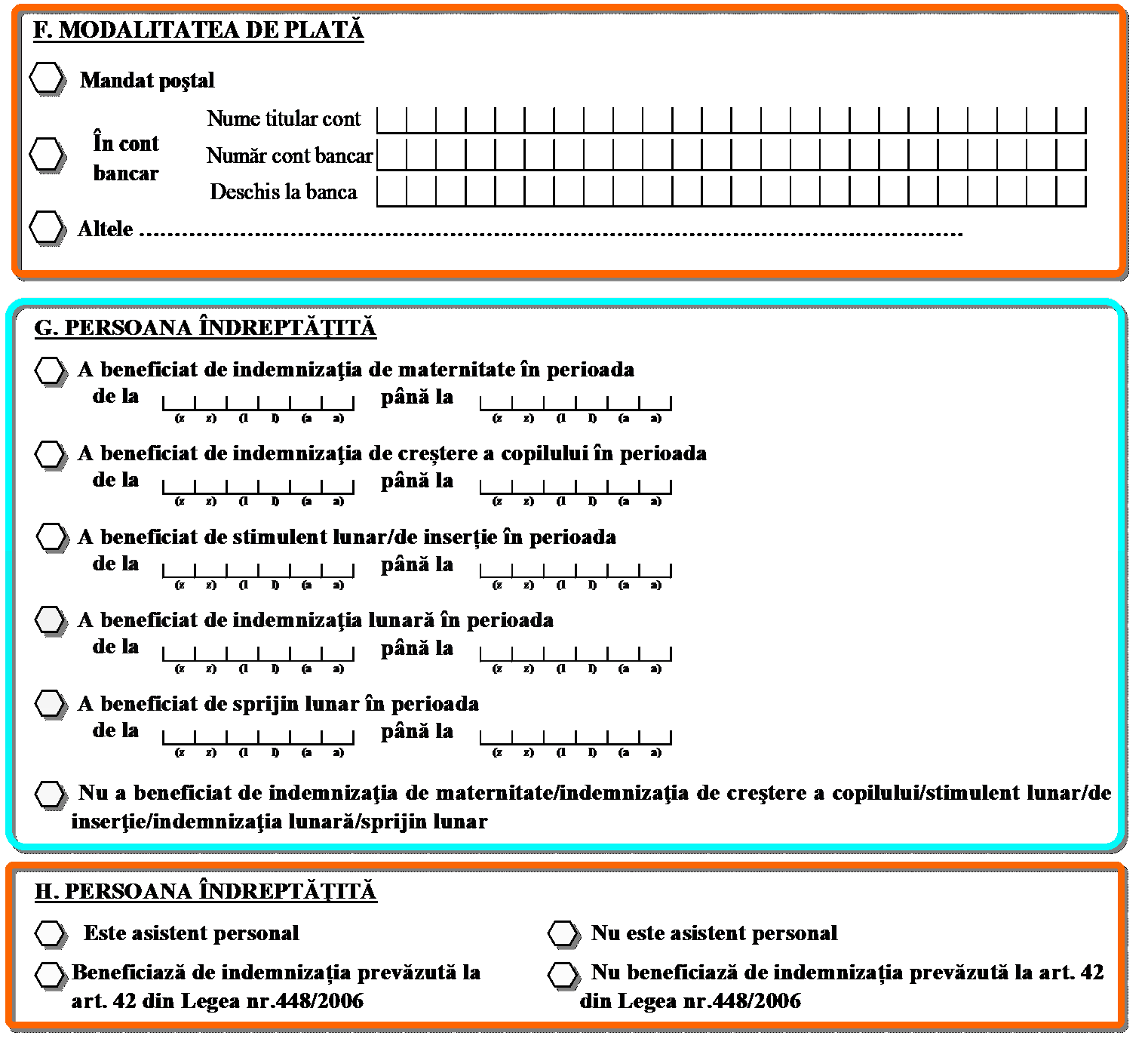 I. Persoana în dreptăţită se ocupă de creşterea şi îngrijirea copilului și locuieşte împreună cu acesta, copilul nefiind încredinţat sau dat în plasament unei alte persoane ori unui organism privat autorizat sau serviciu public.J. Cunoscând prevederile Codului penal cu privire la falsul în declaraţii, respectiv faptul că declararea necorespunzătoare a adevărului făcută unui organ sau unei instituţii de stat se pedepseşte cu închisoare, declar pe proprie răspundere că datele şi informaţiile prezentate corespund realităţii.Data	Semnătura solicitantuluiANEXA – PERIOADE ASIMILATESubsemnatul (a)DECLARAŢIEA CELUILALT PĂRINTE (SOŢ/SOŢIE AL/A PERSOANEI ÎNDREPTĂŢITE)Declar următoarele:Cunoscând prevederile Codului penal cu privire la falsul în declaraţii, respectiv faptul că declararea necorespunzătoare a adevărului făcută unui organ sau unei instituţii de stat se pedepseşte cu închisoare, declar pe proprie răspundere că datele şi informaţiile prezentate corespund realităţii.Data	Semnătura{*} Pentrul cetatenii romani:{*}Pen tru cetatenii straini sau a(!atrizi:CN-Certificat de na  ereCN-Certificat de na tereDI-document de identitateBI-buletin de identitate Cl-carte de identitateP-paportCJP-carte de identitate provizoriePST-permis de    dere temporaraPSTI.-permis de  edere pe termen lungCR-carte de reziden taCRP-carte de rezidenta permanen taPerioade asimilate:Codau beneficiat de indemnizaţie de şomaj, stabilită conform legii, sau a realizat perioade de stagiu de cotizare în sistemul public de pensii, în condiţiile prevăzute de actele normative cu caracter special care reglementează concedierile colective01s-au aflat în evidenţa agenţiilor judeţene pentru ocuparea forţei de muncă, respectiv a municipiului Bucureşti, în vederea acordării indemnizaţiei de şomaj02au beneficiat de concedii şi de indemnizaţii de asigurări sociale de sănătate prevăzute de Ordonanţa de urgenţă a Guvernului nr. 158/2005 privind concediile şi indemnizaţiile de asigurări sociale de sănătate, aprobată cu modificări şi completări prin Legea nr. 399/2006, cu modificările şi completările ulterioare03au beneficiat de concedii medicale şi de indemnizaţii pentru prevenirea îmbolnăvirilor şi recuperarea capacităţii de muncă, exclusiv pentru situaţiile rezultate ca urmare a unor accidente de muncă sau boli profesionale în baza Legii 346/2002 privind asigurarea pentru accidente de muncă şi boli profesionale, republicată04au beneficiat de pensie de invaliditate, în condiţiile legii05se află în perioada de întrerupere temporară a activităţii, din iniţiativa angajatorului, fără încetarea raportului de muncă, pentru motive economice, tehnologice, structurale sau similare, potrivit legii06au beneficiat de concediu şi indemnizaţia lunară pentru creşterea copilului07au beneficiat de concediu şi indemnizaţie lunară pentru creşterea sau, după caz, pentru îngrijirea copilului cu handicap08au beneficiat de concediu fără plată pentru creşterea copilului09se află în perioada de 3 luni de la încetarea unui contract de muncă pe durată determinată şi începerea unui alt contract de muncă pe durată determinată, aşa cum este aceasta definită de Legea nr. 53/2003 - Codul muncii, republicată, cu modificările şi completările ulterioare10şi-au însoţit soţul/soţia trimis/trimisă în misiune permanentă în străinătate11au efectuat sau efectuează serviciul militar pe bază de voluntariat, a fost concentrat, mobilizat sau în prizonierat12frecventează, fără întrerupere, cursurile de zi ale învăţământului preuniversitar, inclusiv în cadrul programului "A doua şansă", sau, după caz, universitar la nivelul studiilor universitare de licenţă ori de master, precum şi ale învăţământului postuniversitar la nivel de masterat, organizate potrivit legii, în ţară sau în străinătate, într-un domeniu recunoscut de Ministerul Educaţiei, Cercetării, Tineretului şi Sportului, cu excepţia situaţiei de întrerupere a cursurilor din motive medicale13au calitatea de doctorand, în condiţiile prevăzute de Legea educației naționale nr.1/2011, cu modificările și completările ulterioare14se află în perioada cuprinsă între încheierea unei forme de învăţământ preuniversitar şi începerea în acelaşi an calendaristic a unei alte forme de învăţământ preuniversitar, cursuri de zi, organizate potrivit legii, frecventate fără întrerupere15se află în perioada cuprinsă între absolvirea cursurilor de zi ale învăţământului preuniversitar, organizat potrivit legii şi începerea învăţământului universitar, cursuri de zi, în acelaşi an calendaristic16se află în perioada cuprinsă între încheierea unei forme de învăţământ universitar, cursuri de zi, cu sau fără examen de licenţă sau de diplomă şi începerea în acelaşi an calendaristic a unei alte forme de învăţământ universitar, cursuri de zi, organizate potrivit legii, frecventate fără întrerupere17se află în perioada cuprinsă între încheierea unei forme de învăţământ universitar, la nivelul studiilor universitare de licenţă sau de master, precum şi ale învăţământului postuniversitar la nivel de masterat, cursuri de zi, şi începerea, în acelaşi an calendaristic, a unei alte forme de învăţământ universitar la nivelul studiilor universitare de licenţă sau de master, cursuri de zi, organizate potrivit legii, frecventate fără întrerupere18se află în perioada cuprinsă între încheierea unei forme de învăţământ postuniversitar, cursuri de zi şi începerea în acelaşi an calendaristic a unei alte forme de învăţământ postuniversitar, cursuri de zi, organizate potrivit legii, frecventate fără întrerupere19se află în perioada de 60 de zile de la finalizarea cursurilor învăţământului obligatoriu sau, după caz, de la absolvirea cursurilor de zi ale învăţământului preuniversitar, universitar la nivelul studiilor universitare de licenţă sau de master şi postuniversitar la nivel de masterat, organizate potrivit legii, cu sau fără examen de absolvire, în vederea angajării ori, după caz, trecerii în şomaj, calculate începând cu data de 1 a lunii următoare finalizării studiilor20au beneficiat de concediu fără plată pentru a participa la cursuri de formare şi perfecţionare profesională din iniţiativa angajatorului sau la care acesta şi-a dat acordul, organizate în condiţiile legii21se află în perioada cuprinsă între absolvirea cursurilor de zi ale învăţământului medical superior, organizat potrivit legii, cu examen de licenţă organizat în prima sesiune, şi începerea primului rezidenţiat după absolvire22B. AM REŞ EDINŢA (locul d e şedere ob işn u ită) ÎN AFARA ROMÂNIEI:	NU	DAC. LUCREZ ÎN AFARA ROMÂNIEI:	NU	DAAM LUCRAT 12 LUNI S UCCES IVE ÎN ULTIMELE 24 LUNI, ANTERIOR DATE I NAŞ TERII   COPILULUI*?în România	în perioadaNU	DAîn UE sau SEE, Elveţia	în perioada(z      z)	(l	l)	(a     a)	(z      z)	(l	l)	(a     a) . AM FOS T 12 LUNI S UCCES IVE DIN ULTIMELE 24 LUNI ÎNTR-UNA DIN PERIOADELE  ASIMILATE, ANTERIOR DATEI NAŞTERII COPILULUINU	DA - se va menţiona CODUL	în perioada perioadei asimilate conf.	în perioadaAnexei 1	în perioada F.  BE NEFICIEZ DE INDEMNIZAŢIE PENTRU CREŞ TEREA COPIL ULUI/S TIMULE NT (LUNAR/DE I NSE RŢIE )	NU	DA